06.07.2017											           № 763						г. СевероуральскО внесении изменений в состав межведомственной комиссии по профилактике экстремизма в Североуральском городском округе, утвержденный постановлением Администрации Североуральского городского округа от 20.09.2011 № 1277Руководствуясь статьей 43 Положения о правовых актах Североуральского городского округа, утвержденного решением Думы Североуральского городского округа от 22.04.2015 № 33, Уставом Североуральского городского округа, в связи с кадровыми изменениями, Администрация Североуральского городского округаПОСТАНОВЛЯЕТ:1. Внести в состав межведомственной комиссии по профилактике экстремизма в Североуральском городском округе, утвержденный постановлением Администрации Североуральского городского округа от 20.09.2011 № 1277 с изменениями, внесенными постановлениями Администрации Североуральского городского округа от 15.10.2013 № 1462, от 17.01.2014 № 93, от 18.07.2014 № 984 изменения, изложив его в новой редакции (прилагается).2. Контроль за выполнением настоящего постановления оставляю за собой.И. о. Главы АдминистрацииСевероуральского городского округа					  В.П. МатюшенкоПриложениек постановлению Администрации Североуральского городского округаот 06.07.2017 № 763Составмежведомственной комиссии по профилактике экстремизмав Североуральском городском округеЧлены комиссии: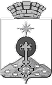 АДМИНИСТРАЦИЯ СЕВЕРОУРАЛЬСКОГО ГОРОДСКОГО ОКРУГАПОСТАНОВЛЕНИЕ1.МеньшиковБорис ВасильевичГлава Североуральского городского округа, председатель комиссии;2. Матюшенко Василий Петровичисполняющий обязанности Главы Администрации Североуральского городского округа, заместитель председателя комиссии;3. СайбМарина Владимировнаспециалист 1 категории отдела культуры, спорта, молодежной политики и социальных программ Администрации Североуральского городского округа, секретарь комиссии.4. Агзамов Александр Сергеевич начальник муниципального казенного учреждения «Единая дежурно-диспетчерская служба Североуральского городского округа»;5. Борисов Анатолий Павловичначальник территориального отраслевого исполнительного органа государственной власти Свердловской области - Управления социальной политики Министерства социальной политики Свердловской области по городу Североуральску (по согласованию);6. Бердников Юрий Леонидович сотрудник Серовского отдела Управления федеральной службы безопасности (по согласованию);7. КолчинЮрий Александрович ведущий специалист отдела мобилизационной работы, гражданской обороны и предупреждения чрезвычайных ситуаций Администрации Североуральского городского округа;8. Жданова Марина Алексеевнадиректор муниципального казенного учреждения «Объединение молодежно-подростковых клубов Североуральского городского округа»;9. Кошкаров Сергей Михайловичвоенный комиссар (городов Североуральск и Ивдель)  (по согласованию);10. Малахов Константин Александровичдиректор по персоналу акционерного общества «Севуралбокситруда» (по согласованию);11. Минзарипова Юлия Владимировнадиректор Государственного автономного профессионального образовательного учреждения Свердловской области «Североуральский политехникум» (по согласованию);12. ОщепковаИрина Николаевнаначальник Управления образования Администрации Североуральского городского округа (по согласованию);13. ПанкевичАнна Владимировна главный редактор Государственного автономного учреждения печати Свердловской области  «Редакция газеты «Наше слово» (по согласованию);14. Петров Игорь Владимирович глава Управления Администрации Североуральского городского округа в поселке Черемухово и селе Всеволодо-Благодатское;15. Попов Николай Иванович начальник Федерального государственного казенного учреждения  «15 отряд федеральной противопожарной службы по Свердловской области»» (по согласованию);16. РезникСергей Викторовичглава Управления Администрации Североуральского городского округа в поселках Баяновка и Покровск-Уральский;17. Салямов Артур Фатыховичначальник Отдела МВД России по городу Североуральску (по согласованию);18. Степанов Игорь Викторовичглава Управления Администрации Североуральского городского округа в поселках Калья и Третий Северный;19. Чириков Михаил Иосифовичзаведующий отделом культуры, спорта, молодежной политики и социальных программ Администрации Североуральского городского округа.